開　会　式　（9：00）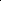 <午前の部＞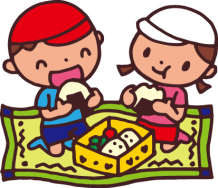 　　　　　　　		昼	食　　　　　　　　　　　　　　　　　　　アトラクション　「行くぜ！ドラえもん　　　　　　　　　　　～なしのきクローバー編～」　　　職　　員＜午後の部＞閉　会　式　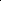 ※0歳児―ひよこ組　1歳児―あひる組　2歳児―うさぎ組　3歳児―し　か組　4歳児―く　ま組　5歳児―きりん組1.入場行進3.4.5歳児2.はじめの言葉き　り　ん　組3.あいさつ保育園長理事長保護者会会長4.運動会の歌3.4.5歳児5.準備体操（ラジオ体操第1）3.4.5歳児№　　種　　　　　目出　　場　　者1よーいどん2・3・4・5歳児2ワンワンといっしょにレッツゴー！0・1歳児親子3バスにのってＧＯ！ＧＯ！2歳児親子4パラバルーン【夢をかなえて】3歳児5組体操4・5歳児6みんなでいっしょ！未就園児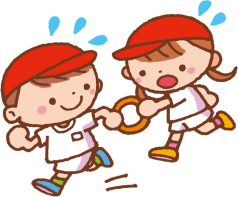 7スプーンリレー保護者会8障害物競走5歳児9なかよしデカパン競走3歳児親子№種　　　　　　目出　　場　　者10メディシンボール卒園児11鼓隊【小さな世界】4・5歳児12親子玉入れ4・5歳児親子13綱引き保護者会14リレー3・4・5歳児1.整理体操　（ようかい体操第一）3・4・5歳児2.園歌3・4・5歳児3.おわりの言葉きりん組4.おほめの言葉保育園長5.ごほうび　（参加賞）青梅梨の木保育園　園歌一、朝の挨拶　おはようさん　　　　今日もにこにこ　元気よく　　　　お手てつないで　遊びましょう　　　　明るく楽しい　保育園　　　　　青梅梨の木保育園　　ニ、歌声聞こえる　園庭に優しい先生　お友達仲良しこよしで　大きな輪嬉しいみんなの　保育園　　　青梅梨の木保育園　　　三、緑のそよ風　頬にうけ　　　　お散歩お出かけ　元気よく　　　　明日に向って　伸びてゆくみんなのみんなの　保育園　　　青梅梨の木保育園緑のそよ風　頬にうけお散歩お出かけ　元気よく明日に向かって　伸びてゆくみんなのみんなの　保育園　青梅梨の木保育園 　　運動会の歌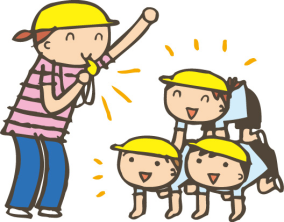 　　　　一、うれしい今日の運動会　　　　　　みんな元気でにこにこと　　　　　　おゆうぎ　玉入れ　走りっこ　　　　　　らんらん赤勝て　白も勝て　　　　二、楽しい今日の運動会　　　　　　先生がたや　おきゃくさま　　　　　　お手てをたたいて　旗ふって　　　　　　らんらん白勝て　赤も勝て